PrescQIPP – Gabapentinoid plus an opioid auditEmis Web searchHow to import Searches into Emis Web. From the population reporting menu, select import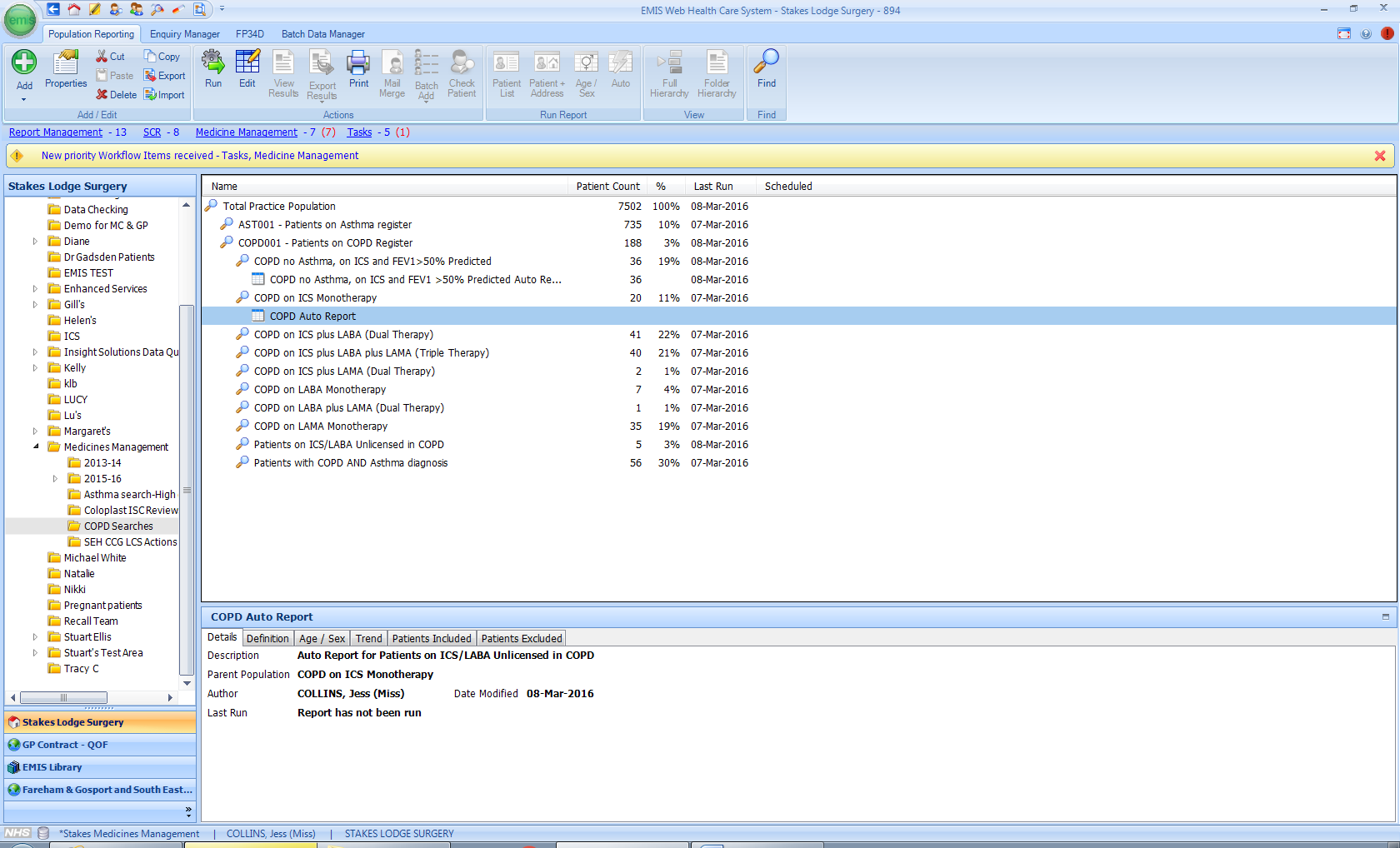 The following box will appear;		click here to select the file location of the import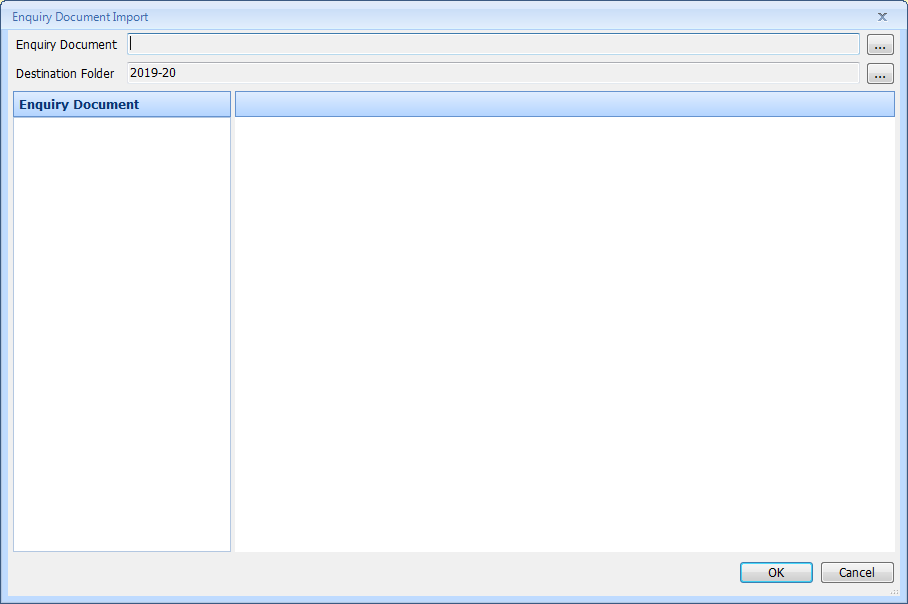 Choose a suitable location for your search. Once imported you should see the folder/search files displayed 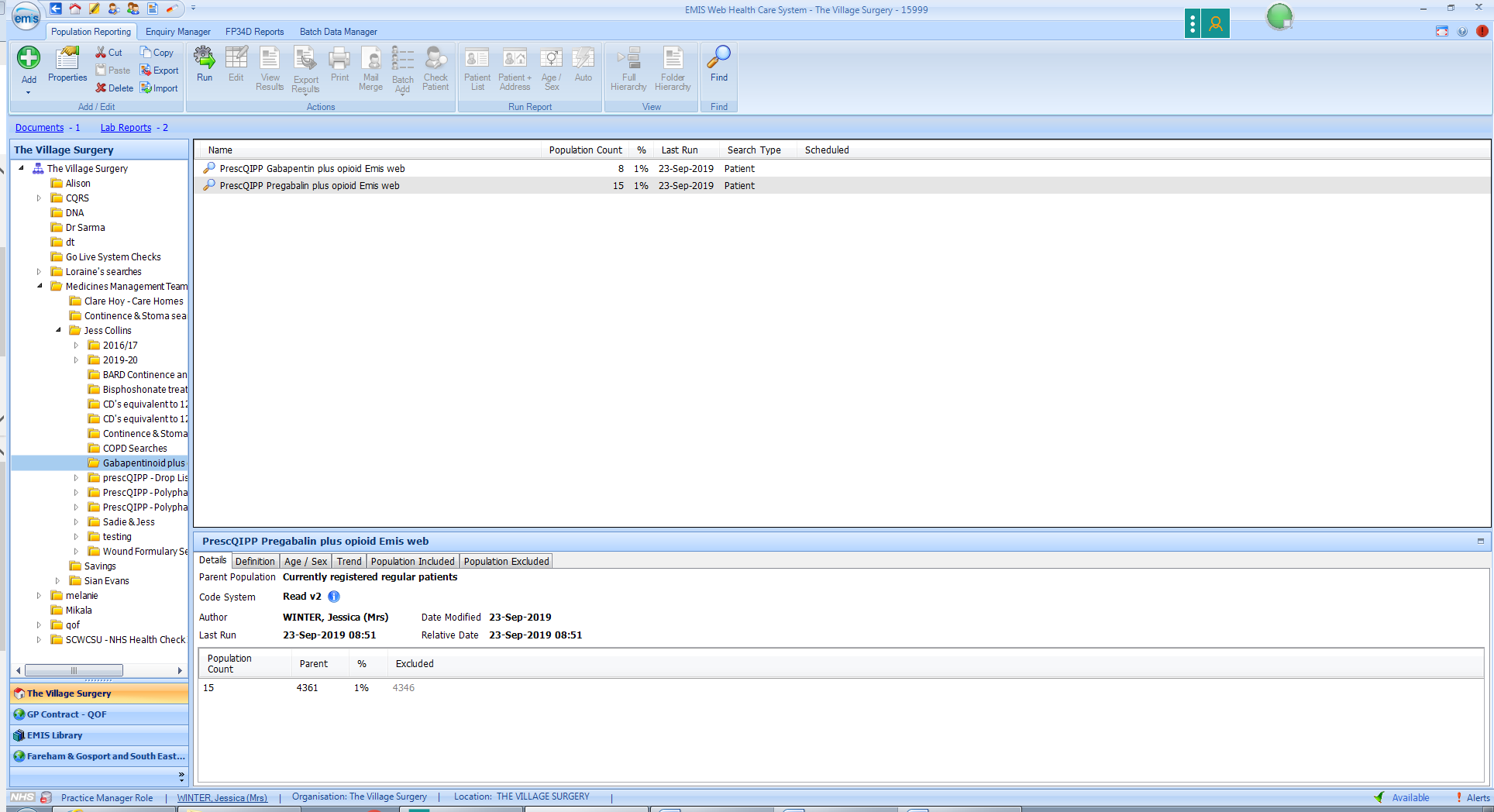 PrescQIPP – Gabapentinoid plus an opioid - Emis WebSearch 1 – Gabapentin plus an opioidGeneral exclusions:Palliative careEnd of lifeInclusion criteriaPrescribed above a daily dose of 1800mg, with any opioid at any dose.Searches also contain common combinations of strengthsSearch 2 – Pregabalin plus an opioid - Emis WebGeneral exclusions:Palliative careEnd of lifeInclusion criteriaPrescribed above a daily dose of 300mg, with any opioid at any dose.Searches also contain common combinations of strengths. Note: Searches are based on quantities prescribed per issue, please check dose to confirm actual daily dosage instructions. 